Kinetic and Potential Energy Worksheet                 Name ___________________________ Classify the following as a type of potential energy or kinetic energy (use the letters EK,EPE ). Where both words may be used, choose the one which describes the situation the “best”. What examples can you find in your home that are examples of kinetic and potential energy? (name two for each type of energy) Kinetic:  __________________________________________________________________________ Kinetic:  __________________________________________________________________________ Potential:  _________________________________________________________________________ Potential:  _________________________________________________________________________ Kinetic Energy – what does it depend on? The  	 	 	an object moves, the   	 	 	 	 	 	 	it has.  The greater the  	   of a moving object, the  	 	 	 	 	 	it has. Kinetic energy depends on both   	 	 	 	 	 	 	. Solve the following word problems using the kinetic and potential energy formulas (Be sure to show your working in three steps like the examples in your notebook!). Use one of the two formulas shown below for each of the questionsEK = 0.5 x m x v2              and            	 EGPE = m x g x hv = velocity (speed) in metres/second,m/s  	m = mass in kilograms,kg  	 	g = 10 metres/second/second, m/s/s  	h = height in meters,m You serve a volleyball with a mass of 2.1 kg. The ball leaves your hand with a speed of 30 m/s. The ball  	has __________________ energy. Calculate it. A baby carriage is sitting at the top of a hill that is 21 m high. The carriage with the baby has a mass of     1.5 kg. The carriage has _________________ energy. Calculate it. A car is traveling with a velocity of 40 m/s and has a mass of 1120 kg. The car has _____________ energy. Calculate it. A roller coaster is at the top of a 72 m hill and weighs 134 kg. The coaster (at this moment) has ____________ energy. Calculate it. There is a bell at the top of a tower that is 45 m high. The bell weighs 19 kg. The bell has ________________ energy. Calculate it. Determine the kinetic energy of a 1000-kg roller coaster car that is moving with a speed of 20.0 m/s. If the roller coaster car in the above problem were moving with twice the speed, then what would be its new kinetic energy? A cart is loaded with a brick and pulled at constant speed along an inclined plane to the height of a seat-top. If the mass of the loaded cart is 3.0 kg and the height of the seat top is 0.45 meters, then what is the potential energy of the loaded cart at the height of the seat-top? A 75-kg refrigerator is located on the 70th floor of a skyscraper (300 meters above the ground) What is the potential energy of the refrigerator? The potential energy of a 40-kg cannon ball is 14000 J.  How high was the cannon ball to have this much potential energy? Questions on ENERGY TRANSFER and ENERGY TRANSFORATIONIF most of the energy we use on earth comes from the sun – that energy (light and heat) end up: As   	 	 energy in our food As   	 	 energy of wind or moving water As   	 	 energy that powers our lights As   	 	 energy when we move around Law of Conservation of Energy Energy can be neither  	 	 	 	 	 	 	, only transformed from one type to another. Energy Transfer Energy TRANSFER is the  	 	 	 	 	 from one object to another object. Example:  A cup of hot tea has   	 	  energy.  Some of this thermal energy is  	 	  to the particles in cold milk, which you put in to make the coffee cooler. Energy Transformation = A change from one form of energy to another. Single Transformations ccur when   	 form of  	 	 	needs to be    into another to get work done. Multiple Transformations occur when a                                     of energy transformations are needed to do work. As velocity                             kinetic energy                        , and potential energy                           .As velocity                             kinetic energy                        , and potential energy                           .Describe the mathematical relationship between Kinetic energy and gravitaional potential energy 	 	 ___________________________________________________________________________________________________________________________________________________________________________.	 	 	 Roller Coasters Does energy get transferred or transformed? As you move up to the first hill on a roller coaster the distance between the coaster and the Earth                       , resulting in an increase of   	 	                         	. At the top of the first hill you have the  	 	 	 Gravitational Potential Energy As you begin your trip down the hill you  	 	 	 	 your speed resulting in a transformation from   	 	                         	  to  .  At the bottom of the hill right before it goes back upward the                           energy is the                        , but the                             energy is the lowest .On the following diagram label points which correspond to where the rollercoaster cart would have the most EGPE, the least EGPE, the highest EK, the lowest EK, approximately half EGPE and half EK.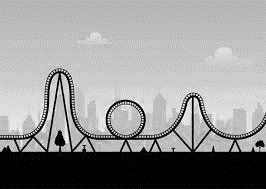 Can you identify a problem with the flowing rollercoaster design? Explain you reasoning.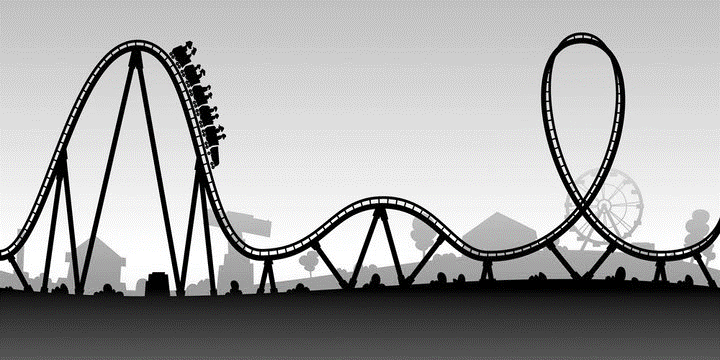 1.  A bicyclist pedalling up a hill               2.  An archer with his bow drawn                 3.  A volleyball player spiking a ball        4.  A baseball thrown to second base            5.  The chemical bonds in sugar                6.  The wind blowing through your hair        7.  Walking down the street                       8.  Sitting in the top of a tree                          9.  A bowling ball rolling down the alley10. A bowling ball sitting on the rack            